MAHATMA GANDHI CENTRAL UNIVERSITY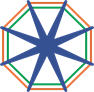 (Established by an Act of Parliament)TempCamp Office, Zila School Campus, Motihari– 845401, District-East Champaran, Bihar Dated: 18th September 2018Notice regarding Scholarships for Academic Year 2018-19The Mahatma Gandhi Central University (MGCU) was established by an Act of Parliament [under Central Universities (Amendment) Act 2014 (No. 35 of 2014)] of Indian Parliament, which received the assent of the President on the 17th December, 2014. This is to inform that name of Mahatma Gandhi Central University, Bihar has been on-boarded on the various scholarship portals such as National Scholarship Portal (NSP), DST Inspire Portal and other platforms designed for filing application to applying various scholarships/schemes provided by Department(s)/Ministry(ies) of Govt. of India and Department(s) of other State Governments.In view of the announcements regarding scholarships/schemes on-boarded on these portals, it is hereby informed that eligible & interested students may apply (for fresh application as well as renewal) directly through the National Scholarship Portal (https://scholarships.gov.in) or other respective portals/websites.Further, the students are required to visit such portal(s) on a regular basis regarding further announcement, applications and status of the scholarship. Dean, Students’ Welfare